Posjeta studenata brodogradnje brodogradilištu Fincantieri  u Monfalcone, Italija.U četvrtak i petak, 11. i 12. svibnja 2023., tridesetak studenata raznih godina studija Brodogradnjau sklopu stručne ekskurzije posjetili su brodogradilište Fincianteri grupe u Monfalcone-u u Italiji. To je najveće europsko brodogradilište za proizvodnju velikih brodova za kružna putovanjau kojemu se grade brodovi do 350 m duljine. Studenti su se upoznali s najnovijim tehnološkim trendovima u gradnji i opremanju kompleksnih putničkih brodova. Posjet je organiziran u suradnji s Hrvatskim udruženjem studenata brodogradnje (HUSB). Voditelji stručne ekskurzije bili su prof. dr. sc. Jerolim Andrić i prof.dr.sc Vedran Slapničar. U privitku je nekoliko fotografija iz brodogradilišta.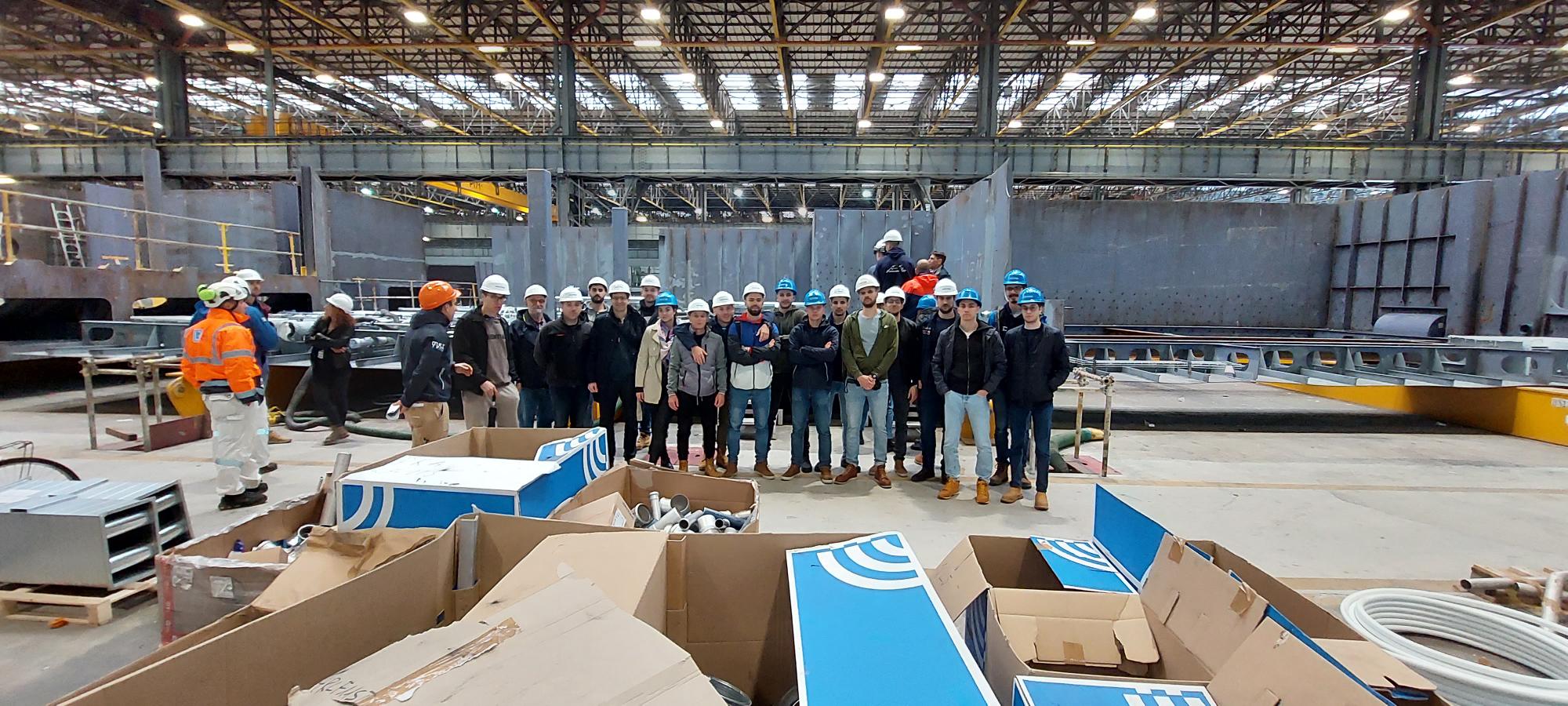 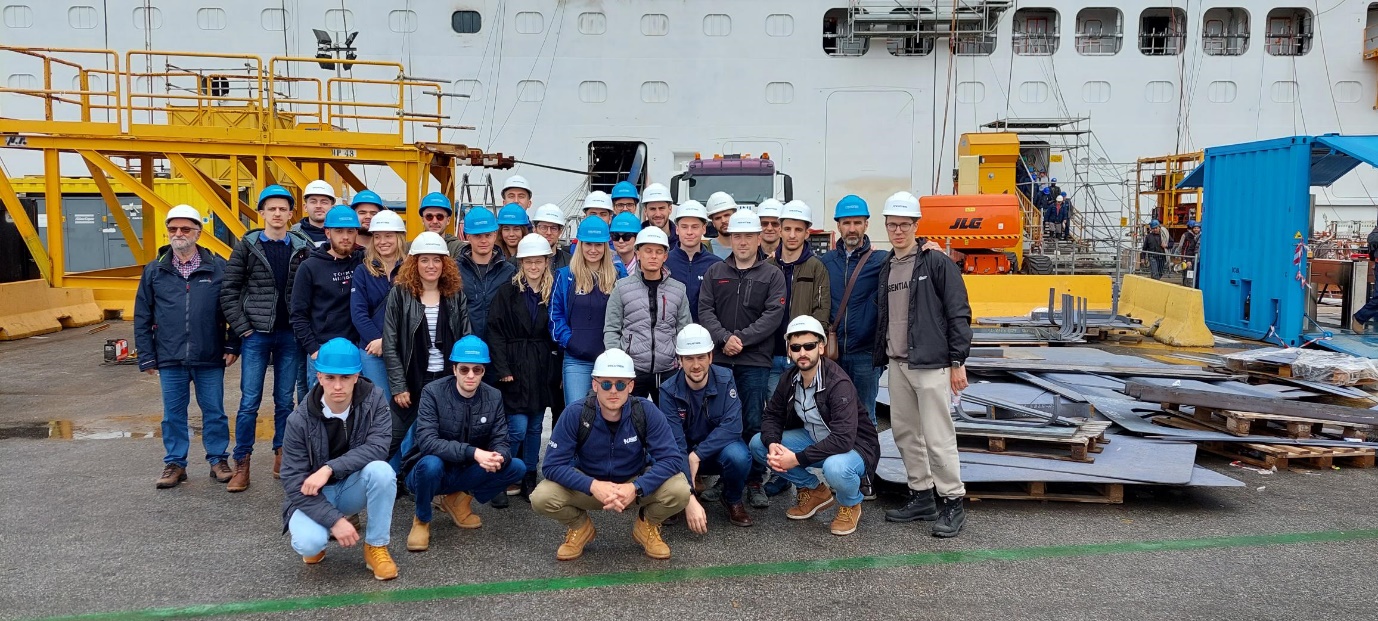 